Ministère de l'enseignement supérieur et de la recherche scientifiqueInstitut Supérieur des Etudes Technologiques de KAIROUAN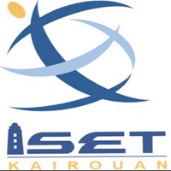 Département ………………………………RAPPORT DEElaboré parPrénom NOMEncadré par :Mr Prénom NOM (Société)Société d’accueil : ….Année Universitaire : 20../20..